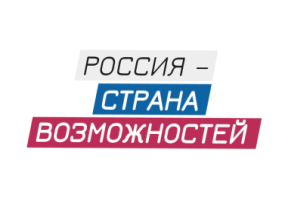 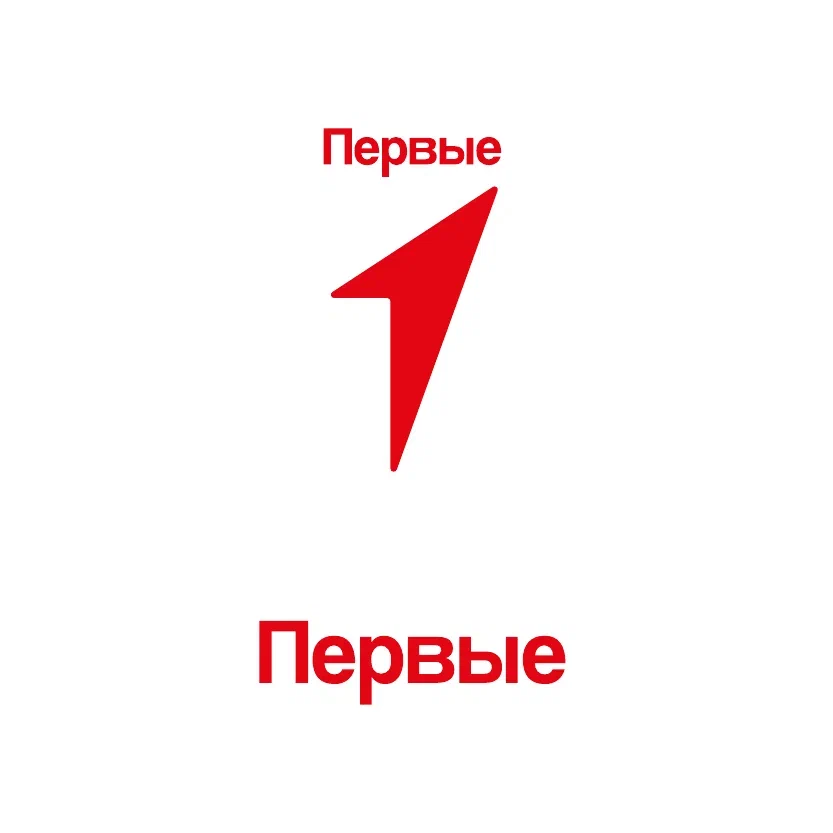 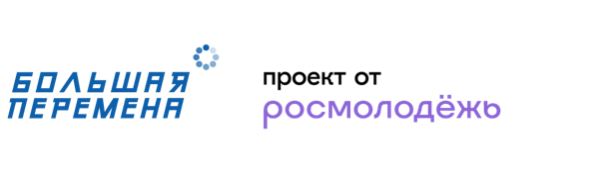 Четвертый сезон конкурса «Большая перемена» 
стартовал для учеников 8 – 10 классов Регистрация участников Всероссийского конкурса «Большая перемена» открыта на платформе https://bolshayaperemena.online/?utm_source=region&utm_medium=omsk до 15 мая 2023 года.Конкурс является флагманским проектом Российского движения детей и молодёжи «Движение Первых». Соорганизатором проекта выступает Федеральное агентство по делам молодежи (Росмолодежь). Конкурс входит в линейку президентской платформы «Россия – страна возможностей». «Большая перемена» проводится при поддержке Министерства просвещения РФ и Министерства науки и высшего образования РФ.Всероссийский конкурс «Большая перемена» проводится с 2020 года. В 2022 году к нему присоединились более 3,9 миллионов учеников 5 – 10 классов и студентов СПО. В отличие от традиционных предметных олимпиад в конкурсе «Большая перемена» оценивается не академическая успеваемость, а навыки, которые пригодятся детям и подросткам в современном мире: умение работать в команде, находить нестандартные решения в сложных ситуациях, творческое мышление и организаторские способности.Конкурс проходит по 12 «вызовам» – от науки и технологий до экологии и сохранения исторической памяти. Первые этапы «Большой перемены» пройдут дистанционно, участники смогут пройти профессиональные тестирования, которые помогут им определить, в каком из тематических направлений двигаться дальше, а также получить рекомендации по личностному развитию. Также в дистанционном формате пройдет решение кейсовых заданий, которые специально для конкурса разработали партнеры 
– ведущие российские компании, вузы и общественные организации. Полуфиналы для учеников 8 – 10 классов пройдут в августе, в них примут участие 6000 старшеклассников. Финал для старшеклассников состоится в «Артеке», в нем примут участие 1500 школьников.Победителями «Большой перемены» среди учеников 10 классов станут 150 человек, они получат по 1 миллиону рублей на образование и дополнительные баллы к портфолио достижений при поступлении в вузы. 600 призёров получат по 200 тысяч рублей на образование.150 учеников 8-9 классов – по 200 тысяч рублей на образование и саморазвитие. 
600 призёров – по 100 тысяч рублей.25 лучших школ, подготовивших наибольшее количество активных участников «Большой перемены», получат гранты в размере 2 миллионов рублей на развитие образовательной среды. Решение о том, на что будут потрачены средства, школы будут принимать вместе с ребятами, которые принесли им победу.Педагоги-наставники, подготовившие победителей конкурса среди старшеклассников, получат по 150 тысяч рублей и возможность пройти образовательную программу от партнеров «Большой перемены». Педагоги, подготовившие призеров конкурса – по 50 тысяч рублей.  Организаторами конкурса «Большая перемена» выступают Федеральное агентство по делам молодёжи (Росмолодёжь), АНО «Россия – страна возможностей», АНО «Большая Перемена» и Российское движение детей и молодежи «Движение Первых». Конкурс проходит при поддержке Министерства просвещения РФ, Министерства науки и высшего образования РФ и реализуется в рамках национального проекта «Образование».Генеральные партнеры конкурса – ОАО «Российские железные дороги», Госкорпорация «Росатом», Сбербанк, VK, Госкорпорация «Роскосмос».КОНТАКТЫ ДЛЯ СМИ: Ксения Парненкова, +7 (968) 082-25-22, press@peremena.team Диана Джиоева, +7 (928) 858-01-59